lMADONAS NOVADA PAŠVALDĪBA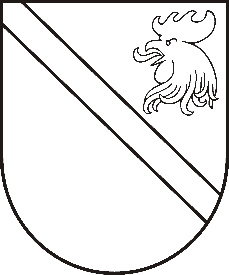 Reģ. Nr. 90000054572Saieta laukums 1, Madona, Madonas novads, LV-4801 t. 64860090, e-pasts: dome@madona.lv ___________________________________________________________________________MADONAS NOVADA PAŠVALDĪBAS DOMESLĒMUMSMadonā2020.gada 17.februārī									       Nr.76									       (protokols Nr.4, 22.p.)Par finansējuma piešķiršanu biedrībai “Mēs saviem bērniem”Ir saņemts biedrības “Mēs saviem bērniem” 03.02.2020.iesniegums (reģistrēts Madonas novada pašvaldībā 05.02.2020. Nr.MNP/2.1.3.1/20/377), ar lūgumu piešķirt finansējumu deju kolektīva “Mazais cilvēciņš” vadītājai (4 stundas nedēļā) darba samaksas nodrošināšanai. Biedrības rīcībā nav finanšu resursu, lai veiktu nodarbību vadītāju apmaksu par 2020.gadu no februāra līdz jūnijam (ieskaitot).Noklausījusies sniegto informāciju, ņemot vērā 13.02.2020. Izglītības un jaunatnes lietu komitejas priekšlikumu un 17.02.2020. Finanšu un attīstības komitejas atzinumu, atklāti balsojot: PAR – 12 (Agris Lungevičs, Zigfrīds Gora, Ivars Miķelsons, Andrejs Ceļapīters, Andris Dombrovskis, Antra Gotlaufa, Artūrs Grandāns, Gunārs Ikaunieks, Andris Sakne, Rihards Saulītis, Aleksandrs Šrubs, Gatis Teilis), PRET – NAV, ATTURAS – NAV, Madonas novada pašvaldības dome NOLEMJ:Piešķirt finansējumu EUR 625,00 apmērā deju kolektīva “Mazais cilvēciņš” vadītājai (4 stundas nedēļā) darba samaksas nodrošināšanai un valsts sociālās apdrošināšanas obligātajām iemaksām no budžetā bērniem ar speciālajām vajadzībām paredzētā finansējuma no 2020.gada 1.februāra līdz 30.jūnijam.Uzdot pašvaldības Juridiskai nodaļai slēgt līgumu ar biedrību “Mēs saviem bērniem” par finansējuma piešķiršanu un izlietojuma atskaites iesniegšanu.Uzdot pašvaldības Izglītības nodaļai veikt kontroli par līguma saistību izpildi.Domes priekšsēdētājs								          A.LungevičsS.Seržāne 64860562